Н А К А З22.06.2016					№ 153Про здійснення самоаналізу стану готовності ХЗШ № 153 із  середнім ступенем ризику до здійснення державного нагляду (контролю) у третьому кварталі 2016 рокуЗ метою вивчення стану діяльності загальноосвітніх і професійно-технічних навчальних закладів із високим і середнім ступенями ризику, відповідно до законів України «Про освіту», «Про дошкільну освіту», «Про загальну середню освіту», «Про основні засади державного нагляду (контролю) у сфері господарської діяльності», Порядку державного інспектування навчальних закладів, затвердженого постановою Кабінету Міністрів України від 03.05.2012 № 353, Порядку здійснення державного контролю за діяльністю навчальних закладів, затвердженого наказом Міністерства освіти і науки України від 25.01.2008 № 34, зареєстрованого в Міністерстві юстиції України 01.02.2008 за № 77/14768, наказу Міністерства освіти і науки України від 17.06.2013 № 770 «Про координацію заходів щодо здійснення державного нагляду (контролю) за діяльністю навчальних закладів», зареєстрованого в Міністерстві юстиції України 08.08.2013 за № 1348/23880, Положення про Департамент науки і освіти Харківської обласної державної адміністрації, затвердженого розпорядженням голови обласної державної адміністрації від 23.10.2012 № 606, наказу Департаменту від науки і освіти Харківської обласної державної адміністрації 21.06.2016 № 295 «Про здійснення державного нагляду (контролю) за діяльністю дошкільних і загальноосвітніх навчальних закладів із високим і середнім ступенями ризику у               ІІІ кварталі 2016 року», з метою здійснення контролю за діяльністю навчальних закладів, керуючись статтею 6 Закону України «Про місцеві державні адміністрації», 16.09.2016 буде здійснено аналіз стану діяльності  Харківської  загальноосвітньої школи І-ІІІ ступенів № 153 Харківської міської ради Харківської області. З огляду на вищезазначене,НАКАЗУЮ:1. Заступнику начальника управління освіти Ривкіній О.О. сприяти проведенню самоаналізу стану готовності Харківської  загальноосвітньої школи І-ІІІ ступенів № 153 Харківської міської ради Харківської області із середнім ступенем ризику до здійснення державного нагляду (контролю) згідно з протоколом. 2. Керівнику  Харківської  загальноосвітньої школи І-ІІІ ступенів № 153 Харківської міської ради Харківської області Жолновач Л.І.:2.1. Провести  самоаналіз стану готовності до здійснення державного нагляду (контролю) за діяльністю навчального закладу із середнім ступенем ризику.З 22.08.2016  по 26.08.20162.2. Підготувати матеріали самоаналізу стану готовності  Харківської  загальноосвітньої школи І-ІІІ ступенів № 153 Харківської міської ради Харківської області із середнім ступенем ризику  до здійснення державного нагляду (контролю).                                                                                                                    До 29.08.2016                                                                                                       3. Контроль за виконанням цього наказу залишаю за собою.Начальник управління освіти адміністрації Жовтневого району Харківської міської ради						О.Ф. СвітличнаЗ наказом ознайомлені:ЖолновачЛ.І.Ривкіна О.О.Ривкіна О.О.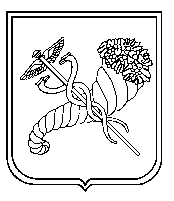 